بسم الله الرحمن الرحيماختبار منتصف الفصل الدراسي الأول  (نموذج أ  ) – للعام الدراسي 1445هــــــــــــــــــــــــــــــــــــــــــــــــــــــــــــــــــــــــــــــــــــــــــــــــــــــــــــــــــــــــــــــــــــــــــــــــــــــــــــــــــــــــــــــــــــــــــــــــــــــــــــــــــــــــــالسؤال الأول : فهم المقروء :      ابْتَسَمَتْ فَاطِمَةُ ابْتِسَامَةَ دافِئَةً عِنْدَما نَظَرَتْ إِلى وَجْهِ وَلِيدِها لِأَوَّلِ مَرَّةٍ، فَقَدْ أَشْرَقَتْ حَياتُها بِقُدومٍ طِفْلِها الْأَوَّلِ، وبالصَّغيرِ الَّذِي مَلَأُ البَيْتَ سُروراً، أَغْدَقَت العَائِلَةُ عَلى طِفْلِها مِنَ الْحُبَ وَالرِّعَايَةِ مَا لَمْ يَحْظُ بِهِ طِفْلٌ آخَرُ ... انْتَظَرَتِ الْعَائِلَةُ بفارغ الصَّبْرِ أَنْ تَرى خُطُواتِهِ الأولى، لَكِنَّ اللهَ قَدَّر أَنْ يَكُونَ أَحْمَدُ مُصاباً بِشَلَلِ الأطفال، حَمِدَتِ الْأُمُّ رَبَّهَا عَلَى هذا الابْتِلاءِ، وَأَيْقَنَتْ أَنَّ اللهَ سَيَجْزِي صَبْرَها خَيْراً... وَمَضَتِ الْأَيَّامُ، وَحَانَ مَوْعِدُ دُخولِ أَحْمَدَ الصَّفَ الأَوَّلَ... أحَضَرَتِ الأُمُّ لابْنِها ما يَلْزَمُ، وَدَفَعَتْ بِكُرْسِهِ إِلى الأَمامِ؛ لِتَصِلَ بِهِ إِلَى المَدْرَسَةِ وَكُلُّهَا أَمَلٌ بِابْنِها الَّذِي تَوَسَّمَتْ فِيهِ الخَيْرَ.نَظَرَ أَحْمَدُ حَوالَيْهِ فَشَعَرَ أَنَّ أَقْرانَهُ فِي الصَّف يَرْمُقُونَهُ بِنَظْرَةِ الشَّفْقَةِ، فَأَحَسَّ بِنَقْصٍ فِي نَفْسِهِ، وَبَدَتْ عَلَيْهِ عَلاماتُ الخَجَلِ لكِنَّهُ سُرْعانَ ما شَعَرَ بِيَدِ مُعَلِّمِهِ الحانِيَةِ تُرَبَتْ عَلى كَتِفِهِ، وَهُوَ يَقُولُ: يَبْدو أَنَّكَ طَالِبٌ فَطِنٌ وَذَكِيٌّ يا ولدي، عَلَيْكَ أَنْ تَثقَ بِنَفْسِكَ، وَتَمْتَلِكَ الإِرادَةَ؛ فالإرادَةُ تَصْنَعُ المُعْجِزاتِ... تَهَلَّلَتْ أَسارِيرُ أَحْمَدَ، وَعزَمَ على الجد والاجتهاد أَظْهَرَ أَحْمَدُ تَفَوُّقاً في مادَّةِ الرّياضِيَاتِ، وَتَعَجَبَ أَساتِذَتُهُ مِنْ قُدْرَتِهِ العَجِيبَةِ عَلى حَلِ المَسَائِلِ الْمُعَقَّدَةِ، فَأَحَاطُوهُ برعَايَتِهِمْ، وَما زالَ أَحْمَدُ يُثابِرُ مُتَحَدِّياً كُلَّ الصَّعابِ حَتَّى اسْتَطَاعَ أَنْ يَحْصُلَ عَلَى مُعَدَّلٍ عَالٍ فِي الثَّانَوِيَّةِ العَامَّةِ أَهْلَهُ لِدُخولِ جَامِعَةٍ وَطَنِيَّةٍ بِمِنْحَةٍ دِراسِيَّةٍ، دَرَسَ فيها المُحاسَبَةَ، وَأَظْهَرَ بَرَاعَةً لَمْ يَسْبِقُ لَهَا مَثْيلٌ وَهَا هُوَ الْيَوْمَ يَجْلِسُ عَلَى كُرْسِيهِ الْمُتَحَرِّكِ مُتَرَئِساً قِسْمَ المُحاسَبَةِ في الجامِعَةِ التي دَرَسَ فِيهَا، وَقَدْ أَثْبَتَ لِلْجَمِيعِ أَنَّهُ ذُو هِمَّةٍ عَالِيَة.    السؤال الثاني  : الصنف اللغوي  :  السؤال الثالث :الوظيفة النحوية    السؤال الرابع  :الأسلوب اللغوي   ـــــــــــــــــــــــــــــــــــــــــــــــــــــــــــــــــــــــــــــــــــــــــــــــــــــــــــــــــــــــــــــــــــــــــــــــــــــــــــــــــــــــــــــــــــــــــــــــــــــــــــــــــــــــــــــــــــــــــ  السؤال الخامس : الظاهرة الإملائية  :    ** اختر الإجابة الصحيحة :                                                                                  السؤال السادس  : الرسم الكتابي :      اكتب ما يلي بخط الرقعة
 لولا الله ما اهتدينا ولا تصدقنا ولا صلينا..................................................................................................................................................................................................................................................................................................................................................................................................................................................................................................................................................................................................................................................................................................................................................................................................................................................................................................................................................................................................................................................................................................................................................................................................................................................................................................................................................................................................................................................................................................................................................................................................   ـــــــــــــــــــــــــــــــــــــــــــــــــــــــــــــــــــــــــــــــــــــــــــــــــــــــــــــــــــــــــــــــــــــــــــــــــــــــــــــــــــــــــــــــــــــــــــــــــــــــــــــانتهت الأسئلةإعداد موقع منهجي التعليميwww.mnhaji.comالمملكة العربية السعوديةوزارة التعليمإدارة التعليم .................مدرسة : ......................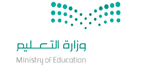 المادة : لغتي الخالدةالصف : الثالث  المتوسطالزمن : ساعتان اسم الطالب : ........................................................................................................الصف : الثالث   المتوسط (      )  51 – نوع الإعاقة التي أصيب بها الطفل أحمد:1 – نوع الإعاقة التي أصيب بها الطفل أحمد:1 – نوع الإعاقة التي أصيب بها الطفل أحمد:أ – سمعية ب بصرية جـ -  حركية  2- قابل التلاميذ أحمد في المدرسة لأول مرة بـ:     2- قابل التلاميذ أحمد في المدرسة لأول مرة بـ:     2- قابل التلاميذ أحمد في المدرسة لأول مرة بـ:     أ –الشفقة ب- بالرعاية والحب جـ -  بالسخرية والاستهزاء 3- المادة التي كان أحمد متفوقا فيها  3- المادة التي كان أحمد متفوقا فيها  3- المادة التي كان أحمد متفوقا فيها  أ – الرياضيات ب- المحاسبة  جـ ـ العلوم 4 - ما السر وراء نجاح أحمد رغم التحديات؟  4 - ما السر وراء نجاح أحمد رغم التحديات؟  4 - ما السر وراء نجاح أحمد رغم التحديات؟  .......................................................................................................................................................................................................................................................................................................................................5- كان للمعلم أثر كبير في نجاح الطالب أحمد.                وضح   5- كان للمعلم أثر كبير في نجاح الطالب أحمد.                وضح   5- كان للمعلم أثر كبير في نجاح الطالب أحمد.                وضح   .......................................................................................................................................................................................................................................................................................................................................   21- اسم الفاعل من الفعل أكرم ........1- اسم الفاعل من الفعل أكرم ........1- اسم الفاعل من الفعل أكرم ........أ – كارم ب- مُكرِم جـ ـ مُكرَم الجملة التي تشتمل على اسم فاعل  ...الجملة التي تشتمل على اسم فاعل  ...الجملة التي تشتمل على اسم فاعل  ...أ- عامل الناس كما تحب أن يعاملوك    ب – رأيت عامل النظافة   جـ ـ العمل ينفع المجتمع  3- ربكم أعلم بما في نفوسكم إن تكونوا صالحين فإنه كان للأوبين غفورا " اسم الفاعل في الآية الكريمة 3- ربكم أعلم بما في نفوسكم إن تكونوا صالحين فإنه كان للأوبين غفورا " اسم الفاعل في الآية الكريمة 3- ربكم أعلم بما في نفوسكم إن تكونوا صالحين فإنه كان للأوبين غفورا " اسم الفاعل في الآية الكريمة أ- صالحينب ـ للأوبين جـ ـ غفورا     31 – الجملة التي بها حال جملة اسمية : 1 – الجملة التي بها حال جملة اسمية : 1 – الجملة التي بها حال جملة اسمية : أ – جلس المريض متألما  ب- جلس المريض وهو متألم جـ ـ جلس المريض في ألم.  2- " حضر الرجل ماشيا.           (اجعل الحال المفرد جملة فعلية وغير ما يلزم )  2- " حضر الرجل ماشيا.           (اجعل الحال المفرد جملة فعلية وغير ما يلزم )  2- " حضر الرجل ماشيا.           (اجعل الحال المفرد جملة فعلية وغير ما يلزم )  أ- حضر الرجل الماشي ب – حضر الرجل وهو يمشي جـ - حضر الرجل يمشي 3- شربت اللبن باردا. صاحب الحال في الجملة السابقة: 3- شربت اللبن باردا. صاحب الحال في الجملة السابقة: 3- شربت اللبن باردا. صاحب الحال في الجملة السابقة: أ – التاء في شربت ب ـ اللبن جـ ـ باردا    31 – قال تعالى " والسماء ذات البروج واليوم الموعود وشاهد ومشهود قتل أصحاب الأخدود ) نوع الأسلوب في الآية:  1 – قال تعالى " والسماء ذات البروج واليوم الموعود وشاهد ومشهود قتل أصحاب الأخدود ) نوع الأسلوب في الآية:  1 – قال تعالى " والسماء ذات البروج واليوم الموعود وشاهد ومشهود قتل أصحاب الأخدود ) نوع الأسلوب في الآية:  أ – أسلوب طلبي ب- أسلوب قسم جـ ـ أسلوب تهديد2- من أمثلة أسلوب القسم......2- من أمثلة أسلوب القسم......2- من أمثلة أسلوب القسم......أ- والله يدعو إلى دار السلامب –  والله معكم جـ - والله إنك لصادق3- ايم الله لأكرمنك.           صيغة القسم هنا  3- ايم الله لأكرمنك.           صيغة القسم هنا  3- ايم الله لأكرمنك.           صيغة القسم هنا  أ – فعل  ب- اسم  جـ ـ حرف   31 – لماذا كتبت الألف اللينة في كلمة " دعا " قائمة 1 – لماذا كتبت الألف اللينة في كلمة " دعا " قائمة 1 – لماذا كتبت الألف اللينة في كلمة " دعا " قائمة أ -لأنها فعل ثلاثي أصلها ياء ب - لأنها فعل ثلاثي  أصلها واوجـ ـ      لأن أصلها ألف 2-  المجموعة التي كتبت بشكل صحيح :  2-  المجموعة التي كتبت بشكل صحيح :  2-  المجموعة التي كتبت بشكل صحيح :  أ- بكى  – سما – جرى  ب – بكا – سما - جرى جـ -  بكى  – سما – جرا  3-   "  سعى – غدا "    أصل الألف في الفعلين 3-   "  سعى – غدا "    أصل الألف في الفعلين 3-   "  سعى – غدا "    أصل الألف في الفعلين أ- الياء – الياء   ب – الواو – الياء   جـ -  الياء - الواو 